Curriculum Vitae   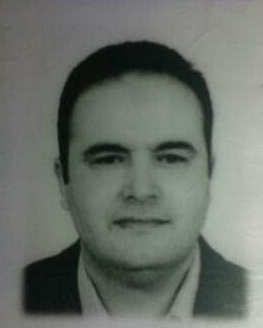 ObjectifMon CV présente un parcours mais ne rend pas compte de mon dynamisme ni de mon hardiesse. Je suis persévérant et capable de me donner sans réserve à mon travail.Evoluer dans un milieu professionnel et améliorer mes compétences EtudeEtude secondaireExpérience professionnelle1995 - 1997 : Assistant chef de réceptions à L’HOTEL ZENITH  1997-2010 : Chef de réservations/réception  à L’HOTEL ZENITH  2010 -2018 : Directeur d’hébergements à L’HOTEL ZENITH  LANGUES Maitrise de l’outil informatique : Fidelio, sss , arabsoft,Word, Excel,  Outlook Nom et Prénom   Adresse               N° carte d’identité      Numéro  de téléphoneNationalité                         Date et lieu de naissanceEmail Situation familiale: hammami zouheir                                               : boite postal 197: 01820297: (+216) 96 283 398                                         : Tunisienne: 22/04/1964 à Tunis: hammamizouheir@hotmail.com: mariéArabeFrançaisAnglaisAllemand: Langue maternelle: écrit, parler: écrit, parler : écrit, parler 